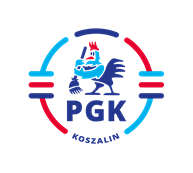 Koszalin, dnia 16.06.2021 r.INFORMACJA Z OTWARCIA OFERT  zgodnie z art. 222 ust. 5 ustawy z dnia 11 września 2019 r.Prawo zamówień publicznych (  Dz.U. z 2019 r. poz. 2019 z późn. zm.).Dotyczy: Postępowania w trybie podstawowym bez przeprowadzania negocjacji na zadanie pn.: „Dostawa nowych  pojazdów samochodowych z napędem elektrycznym dla PGK Koszalin sp. z o.o. Przedmiot zamówienia podzielony jest na 2 zadania :Zadanie 1. „Dostawa nowego pojazdu samochodowego z napędem elektrycznym”.Zadanie 2. „Dostawa nowego elektrycznego karawanu pogrzebowego do przewozu trumien i urn na terenie cmentarza.”Na zadanie 1 oferty   złożyli następujący   Wykonawcy: Oferta Nr 1: Electrocar Plus Sp. z o.o.  ul. Partyzantów 19A,  39-300 Mielecwartość oferty brutto 88.990,50 zł       Okres gwarancji na pojazd; 24 miesiące  Okres gwarancji na baterie; 24 miesiące  Oferta Nr 2:    Zefir UTV Sp. z o.o.  ul. Robotnicza 42a, 53-608 Wrocławwartość oferty brutto  73.670,00 zł       Okres gwarancji na pojazd; 24 miesiące  Okres gwarancji na baterie; 24 miesiące  Na zadanie 2 oferty   złożyli następujący   Wykonawcy:Oferta Nr 3:   TENSI S.C. Zakład Produkcyjno-Usługowo-Handlowy ul. Przemysłowa 24, 39-300 Mielec wartość oferty brutto  73.381,80 zł       Okres gwarancji na pojazd;  36 miesięcy  Oferta Nr 4:  Melex Sp. z o.o.  ul. Inwestorów 25, 39-300 MIELECwartość oferty brutto 77.428,50 zł       Okres gwarancji na pojazd;  36 miesięcy  